Request Letter for Bank StatementFrom,Anil Chopra,73 Green Avenue, DelhiIndiaDate: 3/08/2020 To,The Manager, The Indian Bank, 56 XYZ Enclave, IndiaSubject: Subject: Requesting for a bank statement for the month of May to July. Dear Mr. Ajay,My name is Anil. I am a customer of your bank. I hold an account under the name Anil Chopra and the account number is 098765432. I wish to request for a detailed bank statement for my account of the transactions from 1/05/2020 to 31/07/2020.Kindly send the original copy to my postal address 73 Green Avenue, Delhi. I herewith also attach a cheque to cover all the service charges. Please consider my request as soon as possible. Kindly address my request for the bank statement with urgency.I request you to get back to me as soon as possible. Thank You in advance.Yours Sincerely,(Signature) Anil Chopra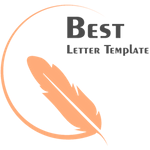 